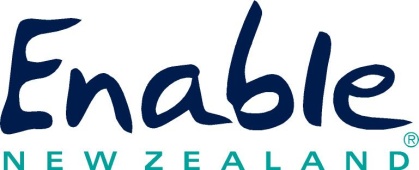 ENAH124LOW RISE LIFTSacc.housing@enable.co.nz                                            0800 171 995Client NameDate of Birth                 EMS AssessorContact TelephoneContact TelephoneLocation of LiftLocation of LiftLocation of Lift  Front Door		  Back Door		  Other:         Front Door		  Back Door		  Other:         Front Door		  Back Door		  Other:         Front Door		  Back Door		  Other:         Front Door		  Back Door		  Other:         Front Door		  Back Door		  Other:         Front Door		  Back Door		  Other:         Front Door		  Back Door		  Other:         Front Door		  Back Door		  Other:         Front Door		  Back Door		  Other:         Front Door		  Back Door		  Other:         Front Door		  Back Door		  Other:         Front Door		  Back Door		  Other:         Front Door		  Back Door		  Other:       Exit Orientation (when going up)Exit Orientation (when going up)Exit Orientation (when going up)  Straight Exit	               Right Exit 		  Left Exit  Straight Exit	               Right Exit 		  Left Exit  Straight Exit	               Right Exit 		  Left Exit  Straight Exit	               Right Exit 		  Left Exit  Straight Exit	               Right Exit 		  Left Exit  Straight Exit	               Right Exit 		  Left Exit  Straight Exit	               Right Exit 		  Left Exit  Straight Exit	               Right Exit 		  Left Exit  Straight Exit	               Right Exit 		  Left Exit  Straight Exit	               Right Exit 		  Left Exit  Straight Exit	               Right Exit 		  Left Exit  Straight Exit	               Right Exit 		  Left Exit  Straight Exit	               Right Exit 		  Left Exit  Straight Exit	               Right Exit 		  Left ExitControls Controls Controls   Right Side	  Left Side		  Remote Required  Right Side	  Left Side		  Remote Required  Right Side	  Left Side		  Remote Required  Right Side	  Left Side		  Remote Required  Right Side	  Left Side		  Remote Required  Right Side	  Left Side		  Remote Required  Right Side	  Left Side		  Remote Required  Right Side	  Left Side		  Remote Required  Right Side	  Left Side		  Remote Required  Right Side	  Left Side		  Remote Required  Right Side	  Left Side		  Remote Required  Right Side	  Left Side		  Remote Required  Right Side	  Left Side		  Remote Required  Right Side	  Left Side		  Remote RequiredEstimated Total Rise (floor to floor)Estimated Total Rise (floor to floor)Estimated Total Rise (floor to floor)Estimated Total Rise (floor to floor)Automatic Landing Barrier Arm is standard on all lifts where rise is over 500mmAutomatic Landing Barrier Arm is standard on all lifts where rise is over 500mmAutomatic Landing Barrier Arm is standard on all lifts where rise is over 500mmAutomatic Landing Barrier Arm is standard on all lifts where rise is over 500mmAutomatic Landing Barrier Arm is standard on all lifts where rise is over 500mmAutomatic Landing Barrier Arm is standard on all lifts where rise is over 500mmAutomatic Landing Barrier Arm is standard on all lifts where rise is over 500mmAutomatic Landing Barrier Arm is standard on all lifts where rise is over 500mmAutomatic Landing Barrier Arm is standard on all lifts where rise is over 500mmAutomatic Landing Barrier Arm is standard on all lifts where rise is over 500mmAutomatic Landing Barrier Arm is standard on all lifts where rise is over 500mmAutomatic Landing Barrier Arm is standard on all lifts where rise is over 500mmAutomatic Landing Barrier Arm is standard on all lifts where rise is over 500mmAutomatic Landing Barrier Arm is standard on all lifts where rise is over 500mmAutomatic Landing Barrier Arm is standard on all lifts where rise is over 500mmAutomatic Landing Barrier Arm is standard on all lifts where rise is over 500mmAutomatic Landing Barrier Arm is standard on all lifts where rise is over 500mm  Automatic Landing Barrier Arm required where rise is 0-500mm   Automatic Landing Barrier Arm required where rise is 0-500mm   Automatic Landing Barrier Arm required where rise is 0-500mm   Automatic Landing Barrier Arm required where rise is 0-500mm   Automatic Landing Barrier Arm required where rise is 0-500mm   Automatic Landing Barrier Arm required where rise is 0-500mm   Automatic Landing Barrier Arm required where rise is 0-500mm   Automatic Landing Barrier Arm required where rise is 0-500mm   Automatic Landing Barrier Arm required where rise is 0-500mm   Automatic Landing Barrier Arm required where rise is 0-500mm   Automatic Landing Barrier Arm required where rise is 0-500mm   Automatic Landing Barrier Arm required where rise is 0-500mm   Automatic Landing Barrier Arm required where rise is 0-500mm   Automatic Landing Barrier Arm required where rise is 0-500mm   Automatic Landing Barrier Arm required where rise is 0-500mm   Automatic Landing Barrier Arm required where rise is 0-500mm   Automatic Landing Barrier Arm required where rise is 0-500mm   Manual opening/self closing Landing Gate required  Manual opening/self closing Landing Gate required  Manual opening/self closing Landing Gate required  Manual opening/self closing Landing Gate required  Manual opening/self closing Landing Gate required  Manual opening/self closing Landing Gate required  Manual opening/self closing Landing Gate required  Manual opening/self closing Landing Gate required  Manual opening/self closing Landing Gate required  Manual opening/self closing Landing Gate required  Manual opening/self closing Landing Gate required  Manual opening/self closing Landing Gate required  Manual opening/self closing Landing Gate required  Manual opening/self closing Landing Gate required  Manual opening/self closing Landing Gate required  Manual opening/self closing Landing Gate required  Manual opening/self closing Landing Gate required  Automatic Landing Gate required  Automatic Landing Gate required  Automatic Landing Gate required  Automatic Landing Gate required  Automatic Landing Gate required  Automatic Landing Gate requiredIs longer than standard opening and closing time required   Yes       NoIs longer than standard opening and closing time required   Yes       NoIs longer than standard opening and closing time required   Yes       NoIs longer than standard opening and closing time required   Yes       NoIs longer than standard opening and closing time required   Yes       NoIs longer than standard opening and closing time required   Yes       NoIs longer than standard opening and closing time required   Yes       NoIs longer than standard opening and closing time required   Yes       NoIs longer than standard opening and closing time required   Yes       NoIs longer than standard opening and closing time required   Yes       NoIs longer than standard opening and closing time required   Yes       NoWeight to be lifted (estimated)Weight to be lifted (estimated)Weight to be lifted (estimated)Weight to be lifted (estimated)Weight to be lifted (estimated)Weight to be lifted (estimated)Weight to be lifted (estimated)Weight to be lifted (estimated)Weight to be lifted (estimated)Weight to be lifted (estimated)Weight to be lifted (estimated)Weight to be lifted (estimated)Weight to be lifted (estimated)Weight to be lifted (estimated)Weight to be lifted (estimated)Weight to be lifted (estimated)Weight to be lifted (estimated)ClientClient      kg      kg      kg      kg      kg      kgEquipmentEquipmentEquipmentEquipmentEquipmentEquipment      kg      kg      kg  Support person to use lift at the same time   Support person to use lift at the same time   Support person to use lift at the same time   Support person to use lift at the same time   Support person to use lift at the same time   Support person to use lift at the same time   Support person to use lift at the same time   Support person to use lift at the same time Support person weightSupport person weightSupport person weightSupport person weightSupport person weight      kg      kg      kg      kgTotal estimated weight to be lifted  Total estimated weight to be lifted  Total estimated weight to be lifted  Total estimated weight to be lifted  Total estimated weight to be lifted        kg      kg      kg      kg      kg      kg      kg      kg      kg      kg      kg      kgAre Landing Call Buttons required at top and bottom     Yes      No	 Are Landing Call Buttons required at top and bottom     Yes      No	 Are Landing Call Buttons required at top and bottom     Yes      No	 Are Landing Call Buttons required at top and bottom     Yes      No	 Are Landing Call Buttons required at top and bottom     Yes      No	 Are Landing Call Buttons required at top and bottom     Yes      No	 Are Landing Call Buttons required at top and bottom     Yes      No	 Are Landing Call Buttons required at top and bottom     Yes      No	 Are Landing Call Buttons required at top and bottom     Yes      No	 Are Landing Call Buttons required at top and bottom     Yes      No	 Are Landing Call Buttons required at top and bottom     Yes      No	 Are Landing Call Buttons required at top and bottom     Yes      No	 Are Landing Call Buttons required at top and bottom     Yes      No	 Are Landing Call Buttons required at top and bottom     Yes      No	 Are Landing Call Buttons required at top and bottom     Yes      No	 Are Landing Call Buttons required at top and bottom     Yes      No	 Are Landing Call Buttons required at top and bottom     Yes      No	 Required Platform SizeRequired Platform SizeRequired Platform SizeRequired Platform SizeRequired Platform SizeRequired Platform SizeRequired Platform SizeRequired Platform SizeRequired Platform SizeRequired Platform SizeRequired Platform SizeRequired Platform SizeRequired Platform SizeRequired Platform SizeRequired Platform SizeRequired Platform SizeRequired Platform Size User space of 1000mm wide x 1200mm long	 PLF1214   User space of 1000mm wide x 1500mm long PLF1415 User space of 1100mm wide x 1400mm long M340 User space of 1000mm wide x 1200mm long	 PLF1214   User space of 1000mm wide x 1500mm long PLF1415 User space of 1100mm wide x 1400mm long M340 User space of 1000mm wide x 1200mm long	 PLF1214   User space of 1000mm wide x 1500mm long PLF1415 User space of 1100mm wide x 1400mm long M340 User space of 1000mm wide x 1200mm long	 PLF1214   User space of 1000mm wide x 1500mm long PLF1415 User space of 1100mm wide x 1400mm long M340 User space of 1000mm wide x 1200mm long	 PLF1214   User space of 1000mm wide x 1500mm long PLF1415 User space of 1100mm wide x 1400mm long M340 User space of 1000mm wide x 1200mm long	 PLF1214   User space of 1000mm wide x 1500mm long PLF1415 User space of 1100mm wide x 1400mm long M340 User space of 1000mm wide x 1200mm long	 PLF1214   User space of 1000mm wide x 1500mm long PLF1415 User space of 1100mm wide x 1400mm long M340 User space of 1000mm wide x 1200mm long	 PLF1214   User space of 1000mm wide x 1500mm long PLF1415 User space of 1100mm wide x 1400mm long M340 User space of 1000mm wide x 1200mm long	 PLF1214   User space of 1000mm wide x 1500mm long PLF1415 User space of 1100mm wide x 1400mm long M340 User space of 1000mm wide x 1200mm long	 PLF1214   User space of 1000mm wide x 1500mm long PLF1415 User space of 1100mm wide x 1400mm long M340 User space of 1000mm wide x 1200mm long	 PLF1214   User space of 1000mm wide x 1500mm long PLF1415 User space of 1100mm wide x 1400mm long M340 User space of 1000mm wide x 1200mm long	 PLF1214   User space of 1000mm wide x 1500mm long PLF1415 User space of 1100mm wide x 1400mm long M340 User space of 1000mm wide x 1200mm long	 PLF1214   User space of 1000mm wide x 1500mm long PLF1415 User space of 1100mm wide x 1400mm long M340 User space of 1000mm wide x 1200mm long	 PLF1214   User space of 1000mm wide x 1500mm long PLF1415 User space of 1100mm wide x 1400mm long M340 User space of 1000mm wide x 1200mm long	 PLF1214   User space of 1000mm wide x 1500mm long PLF1415 User space of 1100mm wide x 1400mm long M340 User space of 1000mm wide x 1200mm long	 PLF1214   User space of 1000mm wide x 1500mm long PLF1415 User space of 1100mm wide x 1400mm long M340 User space of 1000mm wide x 1200mm long	 PLF1214   User space of 1000mm wide x 1500mm long PLF1415 User space of 1100mm wide x 1400mm long M340Type of mobility equipment the client is using or will be using in the long term:Type of mobility equipment the client is using or will be using in the long term:Type of mobility equipment the client is using or will be using in the long term:Type of mobility equipment the client is using or will be using in the long term:Type of mobility equipment the client is using or will be using in the long term:Type of mobility equipment the client is using or will be using in the long term:Type of mobility equipment the client is using or will be using in the long term:Type of mobility equipment the client is using or will be using in the long term:Type of mobility equipment the client is using or will be using in the long term:Type of mobility equipment the client is using or will be using in the long term:Type of mobility equipment the client is using or will be using in the long term:Type of mobility equipment the client is using or will be using in the long term:Type of mobility equipment the client is using or will be using in the long term:Type of mobility equipment the client is using or will be using in the long term:Type of mobility equipment the client is using or will be using in the long term:Type of mobility equipment the client is using or will be using in the long term:Type of mobility equipment the client is using or will be using in the long term:  Powerchair 			  Manual / Transit Wheelchair 		  Other        Powerchair 			  Manual / Transit Wheelchair 		  Other        Powerchair 			  Manual / Transit Wheelchair 		  Other        Powerchair 			  Manual / Transit Wheelchair 		  Other        Powerchair 			  Manual / Transit Wheelchair 		  Other        Powerchair 			  Manual / Transit Wheelchair 		  Other        Powerchair 			  Manual / Transit Wheelchair 		  Other        Powerchair 			  Manual / Transit Wheelchair 		  Other        Powerchair 			  Manual / Transit Wheelchair 		  Other        Powerchair 			  Manual / Transit Wheelchair 		  Other        Powerchair 			  Manual / Transit Wheelchair 		  Other        Powerchair 			  Manual / Transit Wheelchair 		  Other        Powerchair 			  Manual / Transit Wheelchair 		  Other        Powerchair 			  Manual / Transit Wheelchair 		  Other        Powerchair 			  Manual / Transit Wheelchair 		  Other        Powerchair 			  Manual / Transit Wheelchair 		  Other        Powerchair 			  Manual / Transit Wheelchair 		  Other      Mobility Equipment Details Mobility Equipment Details Mobility Equipment Details Mobility Equipment Details Mobility Equipment Details Mobility Equipment Details Mobility Equipment Details Mobility Equipment Details Mobility Equipment Details Mobility Equipment Details Mobility Equipment Details Mobility Equipment Details Mobility Equipment Details Mobility Equipment Details Mobility Equipment Details Mobility Equipment Details Mobility Equipment Details Make Length Length      mmWidth     mm     mm     mm     mmHeight     mmModelTurning Circle Turning Circle Turning Circle Turning Circle Weight     kgAdditional NotesAdditional NotesAdditional NotesAdditional NotesAdditional NotesAdditional NotesAdditional NotesAdditional NotesAdditional NotesAdditional NotesAdditional NotesAdditional NotesAdditional NotesAdditional NotesAdditional NotesAdditional NotesAdditional NotesAre able bodied people required to use this entry:                                              Are able bodied people required to use this entry:                                              Are able bodied people required to use this entry:                                              Are able bodied people required to use this entry:                                              Are able bodied people required to use this entry:                                              Are able bodied people required to use this entry:                                              Are able bodied people required to use this entry:                                              Are able bodied people required to use this entry:                                              Are able bodied people required to use this entry:                                              Are able bodied people required to use this entry:                                              Are able bodied people required to use this entry:                                              Are able bodied people required to use this entry:                                                Yes           No  Yes           No  Yes           No  Yes           No  Yes           NoIf a child, have growth needs for future proofing been taken into account:                        If a child, have growth needs for future proofing been taken into account:                        If a child, have growth needs for future proofing been taken into account:                        If a child, have growth needs for future proofing been taken into account:                        If a child, have growth needs for future proofing been taken into account:                        If a child, have growth needs for future proofing been taken into account:                        If a child, have growth needs for future proofing been taken into account:                        If a child, have growth needs for future proofing been taken into account:                        If a child, have growth needs for future proofing been taken into account:                        If a child, have growth needs for future proofing been taken into account:                        If a child, have growth needs for future proofing been taken into account:                        If a child, have growth needs for future proofing been taken into account:                          Yes           No  Yes           No  Yes           No  Yes           No  Yes           NoIs there a likelihood of moving into powered mobility within the next 2 years:    Is there a likelihood of moving into powered mobility within the next 2 years:    Is there a likelihood of moving into powered mobility within the next 2 years:    Is there a likelihood of moving into powered mobility within the next 2 years:    Is there a likelihood of moving into powered mobility within the next 2 years:    Is there a likelihood of moving into powered mobility within the next 2 years:    Is there a likelihood of moving into powered mobility within the next 2 years:    Is there a likelihood of moving into powered mobility within the next 2 years:    Is there a likelihood of moving into powered mobility within the next 2 years:    Is there a likelihood of moving into powered mobility within the next 2 years:    Is there a likelihood of moving into powered mobility within the next 2 years:    Is there a likelihood of moving into powered mobility within the next 2 years:      Yes           No  Yes           No  Yes           No  Yes           No  Yes           NoSpecial platform requirements if over size:               State sizing required ** Provide rationale in the Application Form:                                                                                                   Special platform requirements if over size:               State sizing required ** Provide rationale in the Application Form:                                                                                                   Special platform requirements if over size:               State sizing required ** Provide rationale in the Application Form:                                                                                                   Special platform requirements if over size:               State sizing required ** Provide rationale in the Application Form:                                                                                                   Special platform requirements if over size:               State sizing required ** Provide rationale in the Application Form:                                                                                                   Special platform requirements if over size:               State sizing required ** Provide rationale in the Application Form:                                                                                                   Special platform requirements if over size:               State sizing required ** Provide rationale in the Application Form:                                                                                                   Special platform requirements if over size:               State sizing required ** Provide rationale in the Application Form:                                                                                                   Special platform requirements if over size:               State sizing required ** Provide rationale in the Application Form:                                                                                                   Special platform requirements if over size:               State sizing required ** Provide rationale in the Application Form:                                                                                                   Special platform requirements if over size:               State sizing required ** Provide rationale in the Application Form:                                                                                                   Special platform requirements if over size:               State sizing required ** Provide rationale in the Application Form:                                                                                                   Special platform requirements if over size:               State sizing required ** Provide rationale in the Application Form:                                                                                                   Special platform requirements if over size:               State sizing required ** Provide rationale in the Application Form:                                                                                                   Special platform requirements if over size:               State sizing required ** Provide rationale in the Application Form:                                                                                                   Special platform requirements if over size:               State sizing required ** Provide rationale in the Application Form:                                                                                                   Special platform requirements if over size:               State sizing required ** Provide rationale in the Application Form:                                                                                                   Power supply and/or RCD are accessible to the client     Yes       No**(Consultant / lift supplier to advise if required)Power supply and/or RCD are accessible to the client     Yes       No**(Consultant / lift supplier to advise if required)Power supply and/or RCD are accessible to the client     Yes       No**(Consultant / lift supplier to advise if required)Power supply and/or RCD are accessible to the client     Yes       No**(Consultant / lift supplier to advise if required)Power supply and/or RCD are accessible to the client     Yes       No**(Consultant / lift supplier to advise if required)Power supply and/or RCD are accessible to the client     Yes       No**(Consultant / lift supplier to advise if required)Power supply and/or RCD are accessible to the client     Yes       No**(Consultant / lift supplier to advise if required)Power supply and/or RCD are accessible to the client     Yes       No**(Consultant / lift supplier to advise if required)Power supply and/or RCD are accessible to the client     Yes       No**(Consultant / lift supplier to advise if required)Power supply and/or RCD are accessible to the client     Yes       No**(Consultant / lift supplier to advise if required)Power supply and/or RCD are accessible to the client     Yes       No**(Consultant / lift supplier to advise if required)Power supply and/or RCD are accessible to the client     Yes       No**(Consultant / lift supplier to advise if required)Power supply and/or RCD are accessible to the client     Yes       No**(Consultant / lift supplier to advise if required)Power supply and/or RCD are accessible to the client     Yes       No**(Consultant / lift supplier to advise if required)Power supply and/or RCD are accessible to the client     Yes       No**(Consultant / lift supplier to advise if required)Power supply and/or RCD are accessible to the client     Yes       No**(Consultant / lift supplier to advise if required)Power supply and/or RCD are accessible to the client     Yes       No**(Consultant / lift supplier to advise if required)